Anmeldebogen Hort   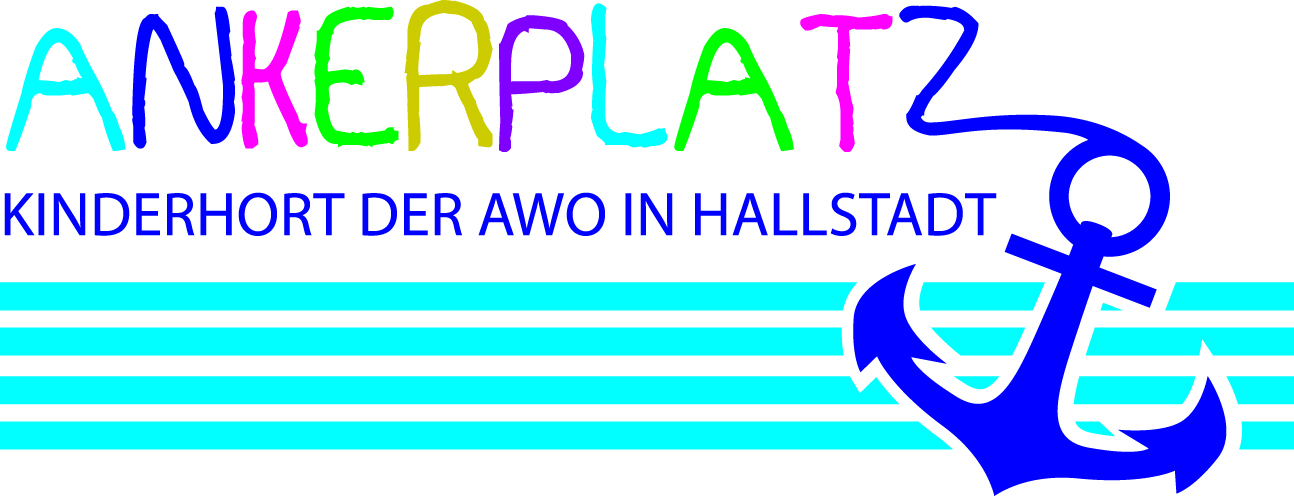 Betreuungsplatz wird benötigt ab: ______________________Angaben zum KindBuchungszeiten (während der Schulzeit) Buchungszeit von Stundenplanende bis 17.00 Uhr (Freitag bis 16.00 Uhr); diese Zeit muss gebucht werdenMindestbuchungszeit : 16-20 Wochenstunden im Durchschnitt- mind. 4 TageBuchungszeiten (während der Ferien)Ferien müssen zum 01. September gebucht werden. Änderungen während des Jahres sind nicht möglichAngabe zu den Eltern (Personensorgeberechtigten)Neben den oben genannten Personenberechtigten sind zur Abholung des Kindes berechtigt: (Bitte zu jeder Person den vollständigen Namen, Telefonnummer(n) und ggf. Adresse angeben)KontodatenOrt, Datum	Unterschrift der Eltern / PersonenberechtigtenNameVornameStraße, Haus-Nr.Straße, Haus-Nr.PLZ, OrtPLZ, OrtGeb.-DatumGeb.-OrtGeschlechtKonfessionStaatsangehörigkeitStaatsangehörigkeitIn welche Klassenstufe befindet sich Ihr Kind, wenn es zu uns in die Einrichtung kommt?In welche Klassenstufe befindet sich Ihr Kind, wenn es zu uns in die Einrichtung kommt?Das  Kind hat bereits eine andere Einrichtung besucht? Wenn ja, welche? Das  Kind hat bereits eine andere Einrichtung besucht? Wenn ja, welche? Vorname und Geburtsdaten der GeschwisterVorname und Geburtsdaten der Geschwister1.Geb.-Datum2.Geb.-DatumHausarzt des Kindes, der im Bedarfsfall konsultiert werden kann - Im Notfall auch jeder andere Arzt -Hausarzt des Kindes, der im Bedarfsfall konsultiert werden kann - Im Notfall auch jeder andere Arzt -NameTel.-Nr.AnschriftAnschriftName der Krankenkasse Name der Krankenkasse Besonderheiten hinsichtlich Gesundheit oder Konstitution des Kindes (z.B. Allergien, chronische Krankheiten, etc.Besonderheiten hinsichtlich Gesundheit oder Konstitution des Kindes (z.B. Allergien, chronische Krankheiten, etc.Impfstatus Tetanus / Sonstige Impfungen Impfstatus Tetanus / Sonstige Impfungen Kind ist behindert bzw. von Behinderung bedroht
Bescheinigung gültig bis: Kind ist behindert bzw. von Behinderung bedroht
Bescheinigung gültig bis: Sonstige Bemerkungen: z.B. Sorgerecht, wenn nicht beide Elternteile sorgeberechtigtSonstige Bemerkungen: z.B. Sorgerecht, wenn nicht beide Elternteile sorgeberechtigtAnwesen-heitMoDiMiDoFrWochen-stundenvon – bis (Uhrzeit)Empfohlene Buchungszeiten in den Ferienab 15 -29 Tageab 30 – 44 Tageab 45 Tage7 bis 8 Stunden8 bis 9 Stunden9 bis 10 StundenPersonensorgeberechtigte / 
MutterPersonensorgeberechtigte / VaterNameVornameTelefon privatTelefon dienstl.MobiltelefonE-Mail Beruf StaatsangehörigkeitGeburtsort/LandKonfession Familienstand GeburtsdatumKreditinstitutKontoinhaberIBANBIC